				Week-end escapades              2018          2018 : les 3 premières destinations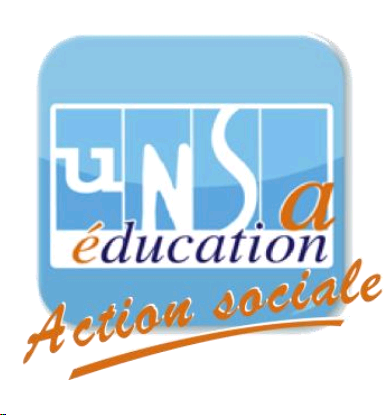            Personnels de l’éducationPORT AVENTURA WE du 19 au 21 maiTOULOUSE (Canal du midi, Airbus, Cité de l’espace) WE 01 au 03 juinNÎMES (Pont du Gard, Camargue)  du 08 au 10 juin  Participation de la SRIAS de 75% à 20%  selon son quotient familial ! Tous les détails sur votre séjour dans la plaquette jointe. Votre quotient familial sera automatiquement calculé sur la fiche d’inscription.Une pré-inscription est nécessaire avant la validation définitiveAttention : ouverture du serveur du mardi 03/04 à partir de 13 heures au 09/04 :http://www.srias-occitanie.fr          module 'PRE-INSCRIPTIONS EN LIGNE'Pour finaliser votre dossier vous aurez besoin de votre carte SRIASComment obtenir ma carte SRIAS : Renvoyez votre demande par courrier à :Capucine Ruiz  Unsa Education Occitanie  474 allée Henri II de Montmorency 34000 MontpellierOu par mail à : actionsociale.montpellier@unsa-education.org         Je souhaiterai obtenir ma carte SRIAS         Je souhaiterai connaître mon quotient familial          Je souhaiterai connaître les actions de la SRIAS sur les :    Nom :   ………………………………………………..                 Prénom :…………………………………………………………..Numéro de téléphone :………………………………………………………………………………………………………………….Adresse mail : ………………………………………………………..@.......................................................................Corps  et titre (titulaire/contractuel/stagiaire) : …………………………………………………………………………….Etablissement et temps de service : …………………………………………………………………………………………………….VacancesColonies Séjour adoPlaces en crècheAides ministérielles : les PIM